SIZZLE Real PhotosLinda (Fraud Dog) Age 4 with Father and Brother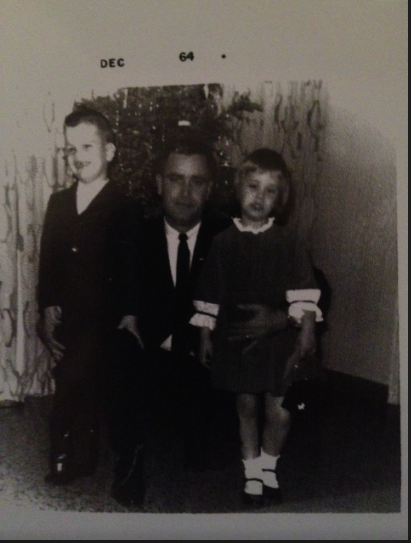 Linda’s Cop Years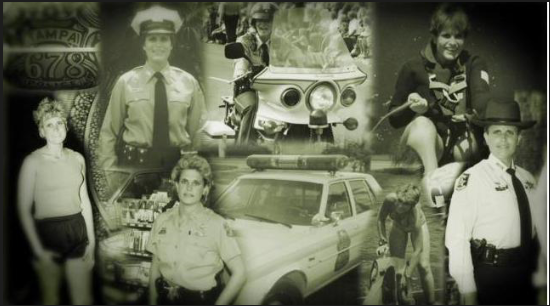 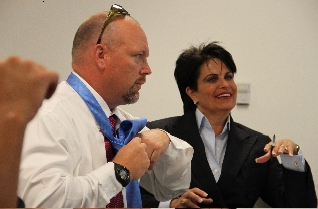 Linda Webb, and Mike Marks preparing on set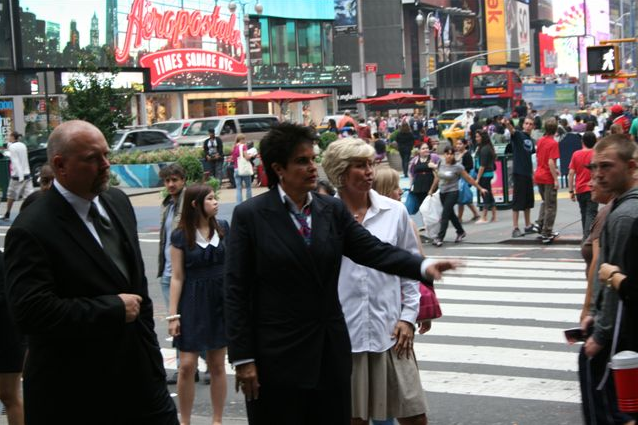 Linda Webb talking to the public in New York City, Times Square.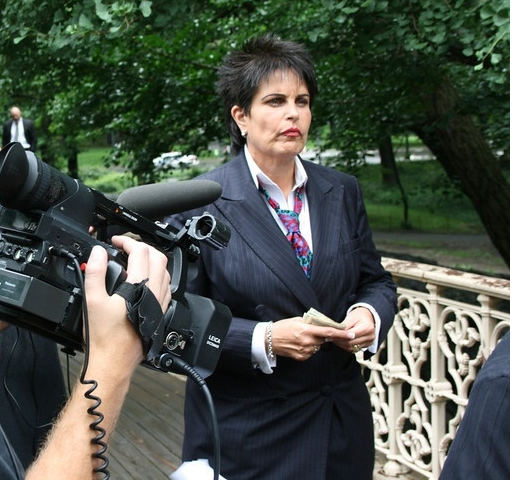 Linda Webb, Fraud Dog on set in New York City, Central Park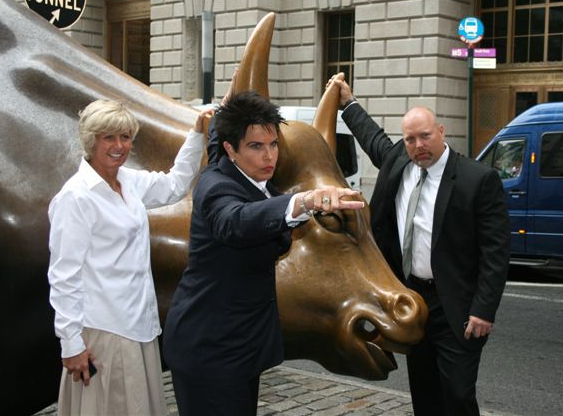 Linda Webb, Fraud Dog, and her team, Leigh Mills and Mike Marks, New York, Wall Street BullLinda saying…Fraudster, I’m coming for YOU!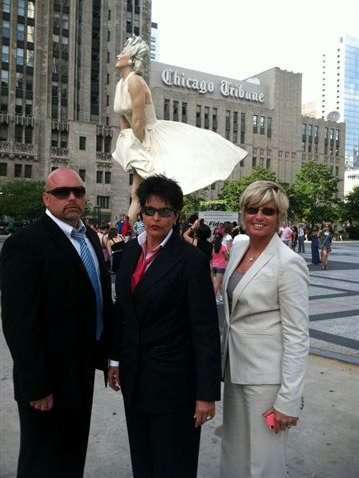 Linda Webb, Fraud Dog, and her team Leigh Mills and Mike Marks in downtown Chicago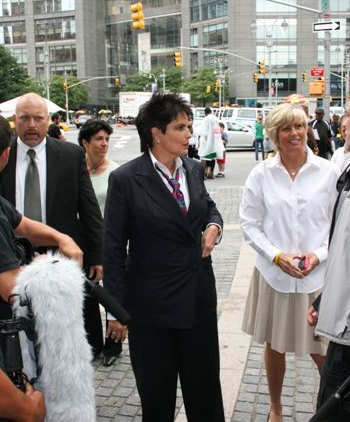 Linda Webb, Fraud Dog on set in New York City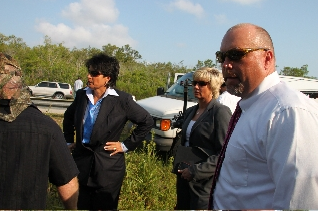 Linda Webb, Fraud Dog with her team on set in the Everglades, Florida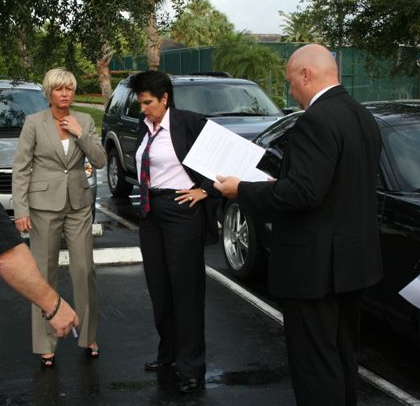 Linda Webb, Fraud Dog with her team on set in Palm Beach, Florida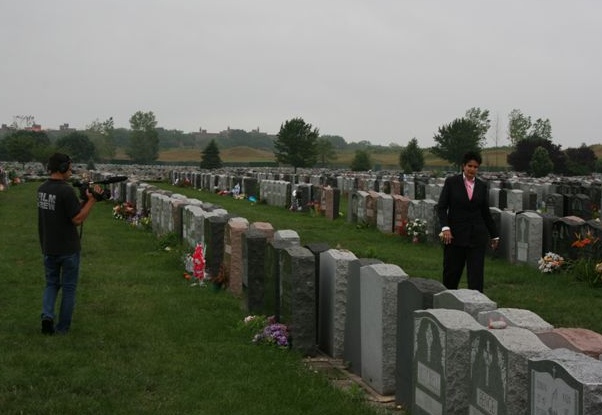 Linda Webb, Fraud Dog, filming in a cemetery in the Bronx, New York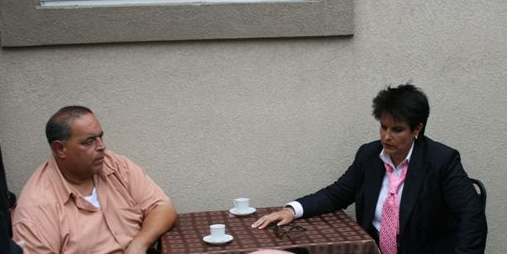 Linda Webb filming on set in New York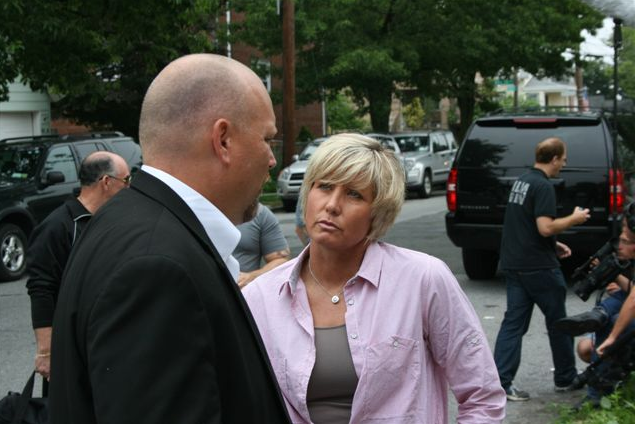 Linda’s fraud team, Mike Marks and Leigh Mills on set in Chicago, Florida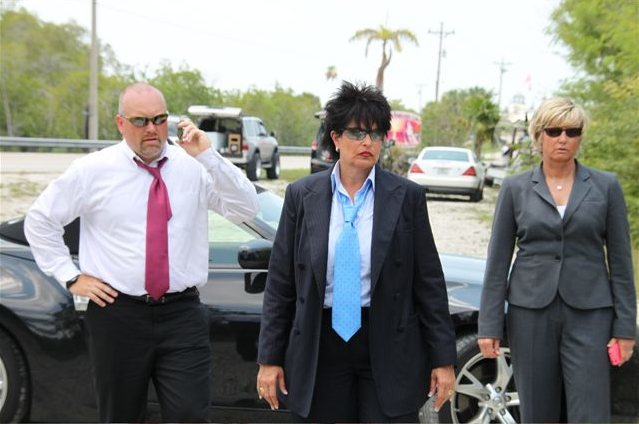 Linda Webb, Fraud Dog, and her fraud fighting team, Mike Marks, and Leigh Mills in the Everglades, Florida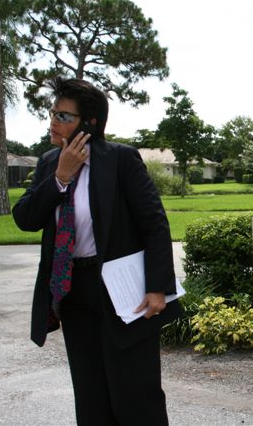 Linda Webb, Fraud Dog on set in Palm Beach Florida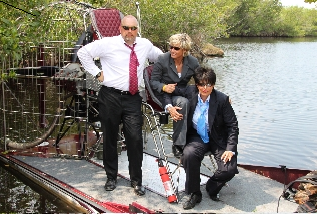 Linda Webb and her fraud fighting team on air boat in the Everglades, Florida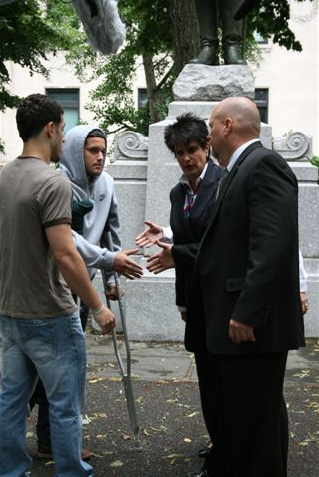 Linda Webb and Mike Marks with other actors on set in New York City Park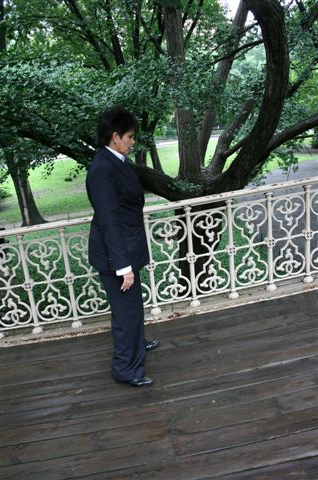 Linda Webb, Fraud Dog on set in Central Park, in New York CityLinda Webb, Fraud Dog on set on roof top of hotel in New York City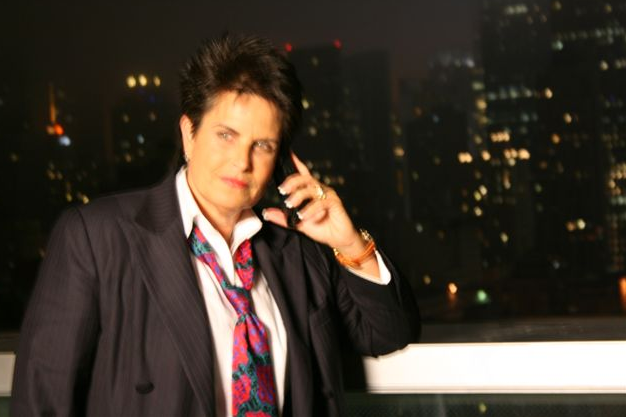 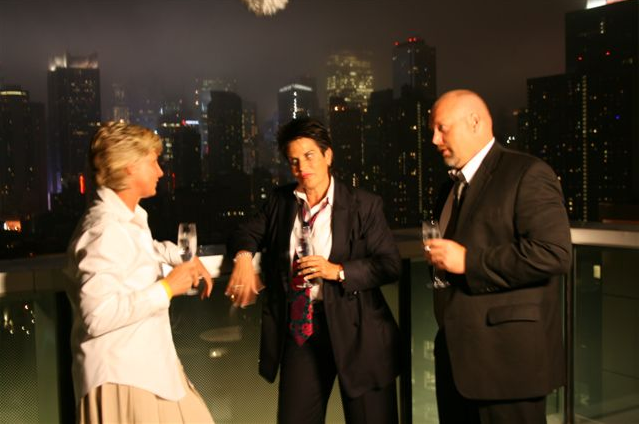 Linda Webb, Fraud Dog, with her fraud fighting team on set of rooftop hotel in New York City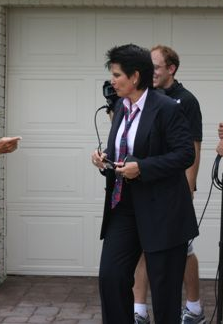 Linda Webb, Fraud Dog on set in Palm Beach, Florida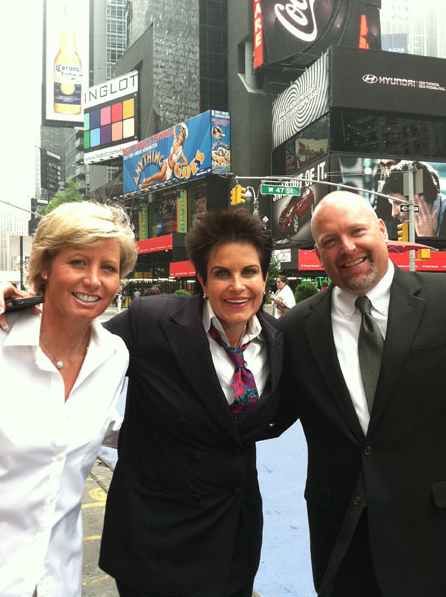 Linda Webb, Fraud Dog and her fighting team, Mike Marks and Leigh Mills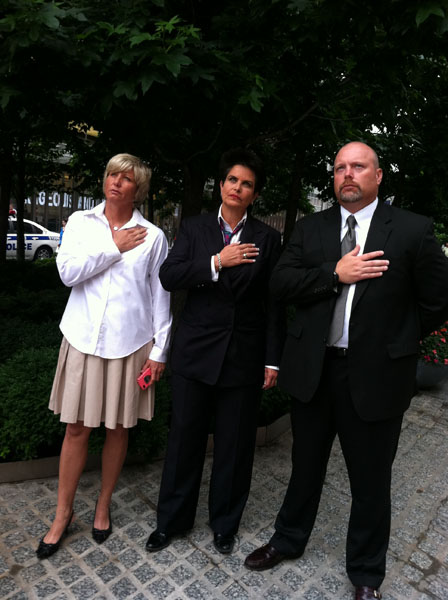 Linda Webb, Fraud Dog, with her team at the World Trade Towers Site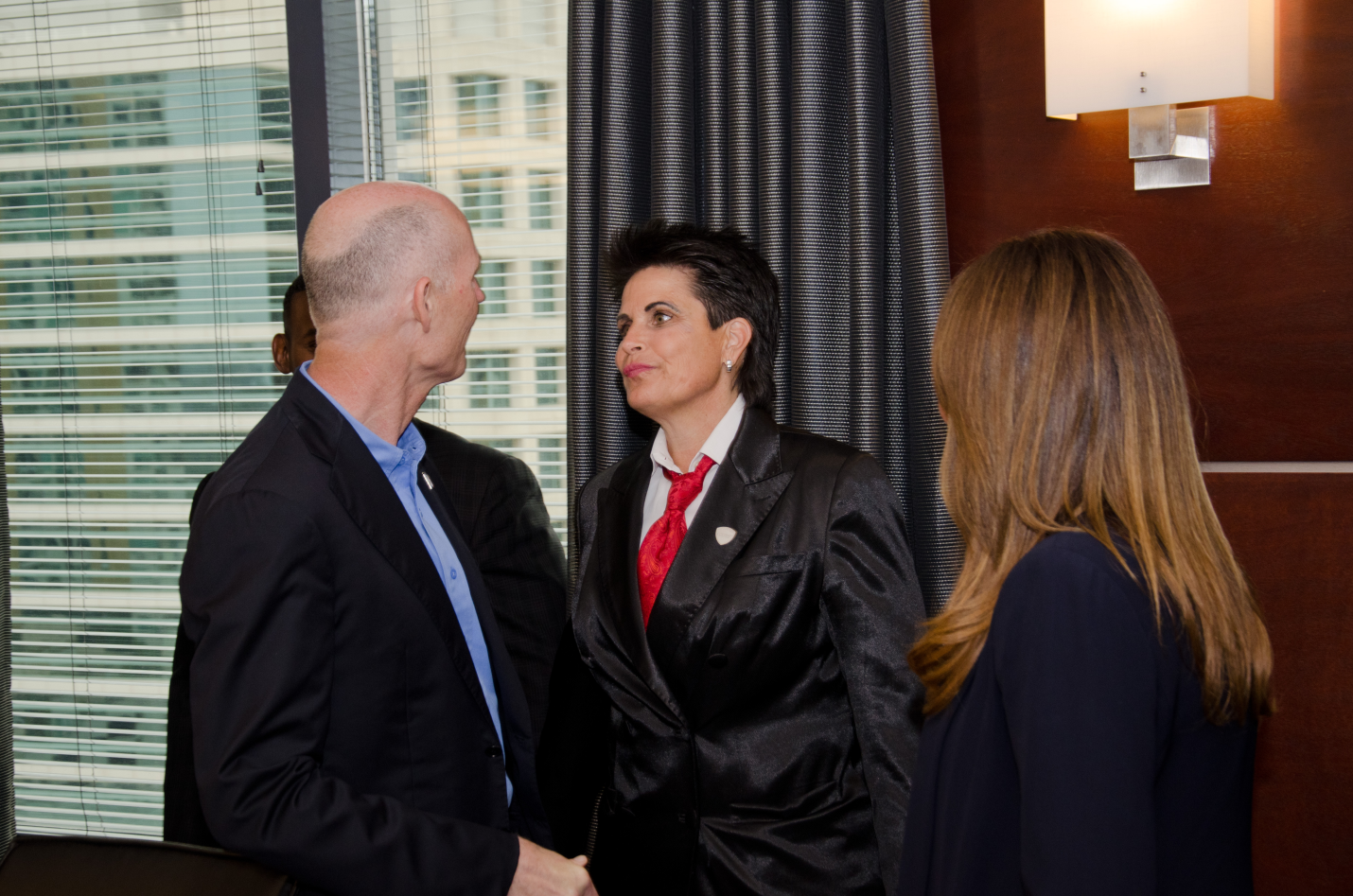 Linda talking with the State of Florida Governor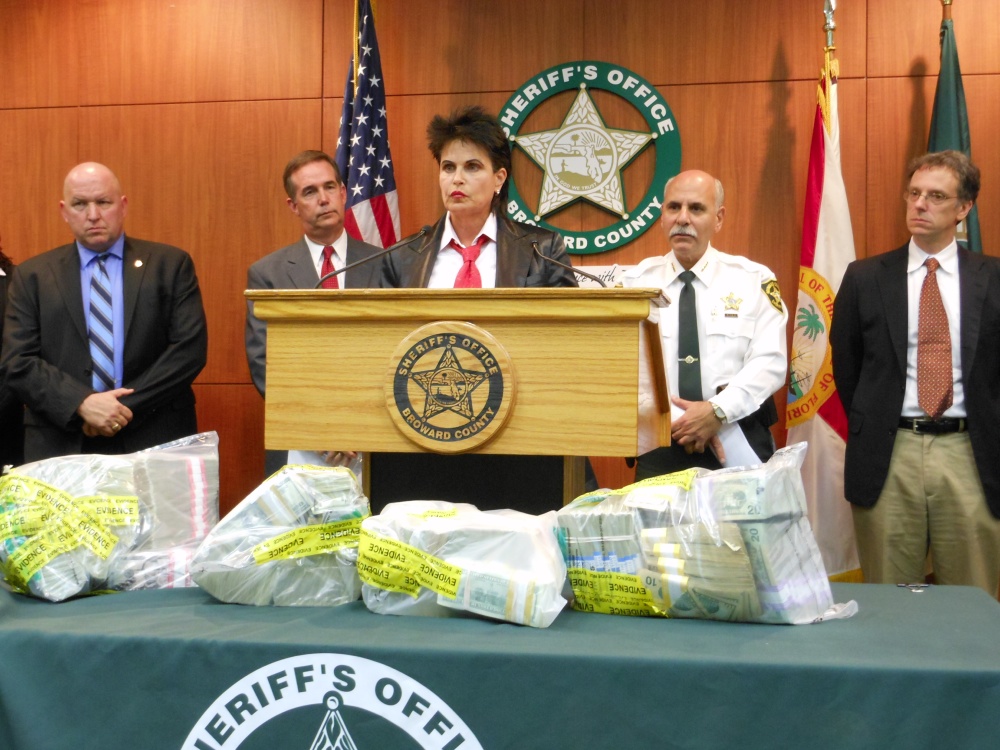 Linda Webb – At Press Release “Operation Dirty Money”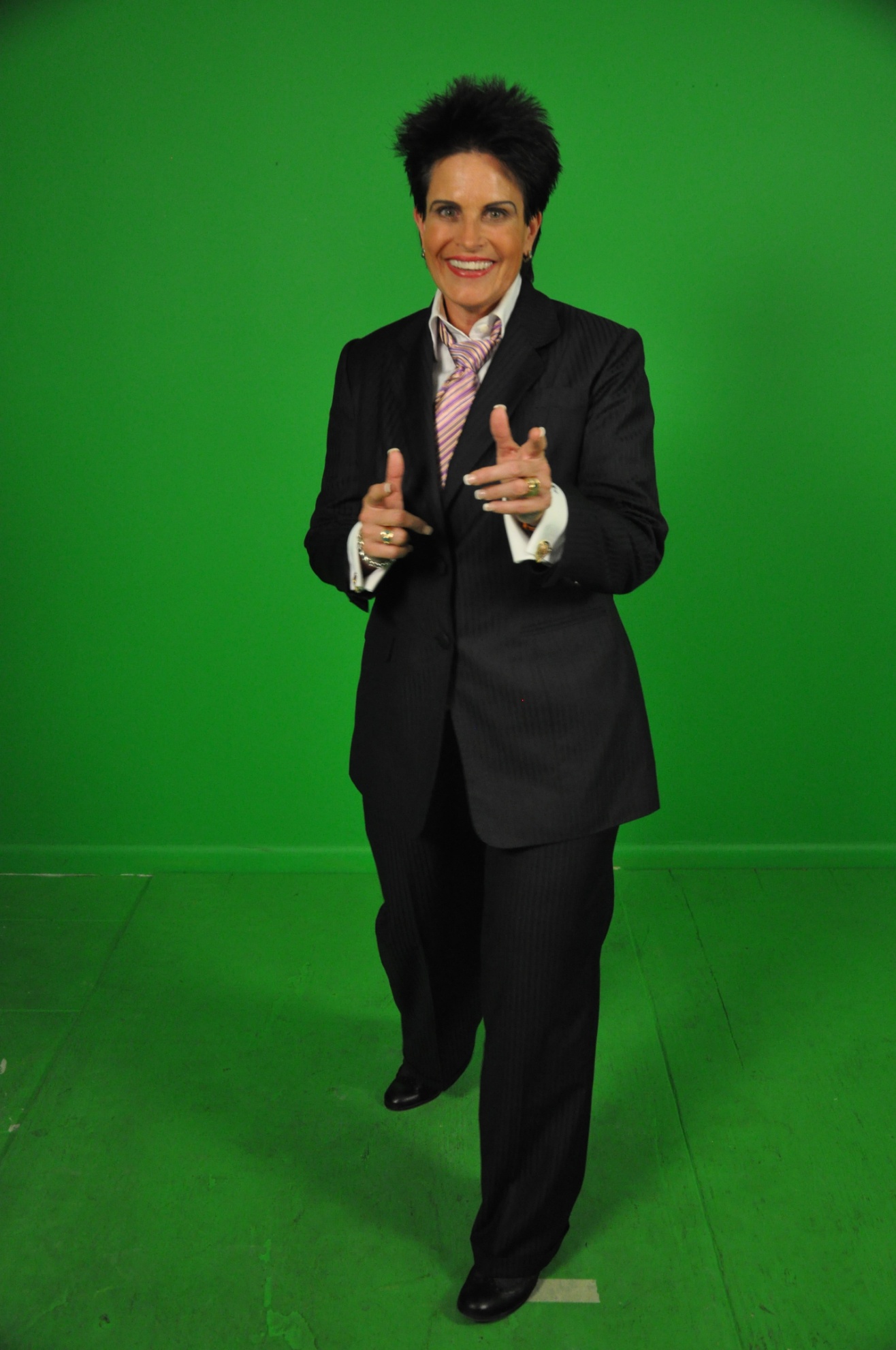 